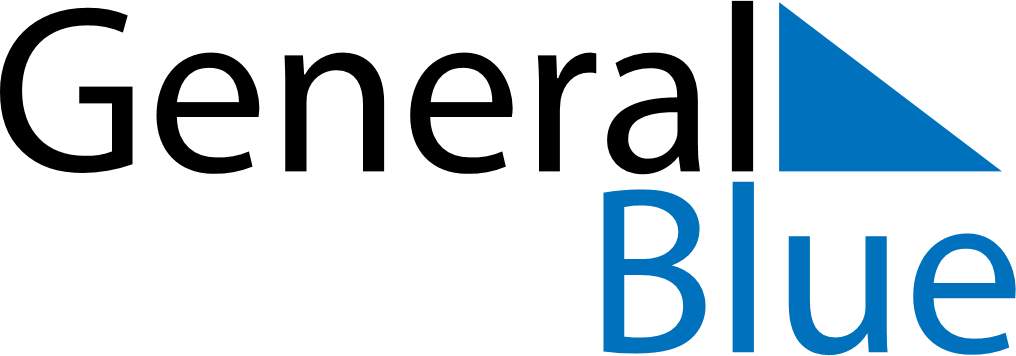 November 2024November 2024November 2024November 2024November 2024November 2024Parkes, New South Wales, AustraliaParkes, New South Wales, AustraliaParkes, New South Wales, AustraliaParkes, New South Wales, AustraliaParkes, New South Wales, AustraliaParkes, New South Wales, AustraliaSunday Monday Tuesday Wednesday Thursday Friday Saturday 1 2 Sunrise: 6:07 AM Sunset: 7:33 PM Daylight: 13 hours and 26 minutes. Sunrise: 6:06 AM Sunset: 7:34 PM Daylight: 13 hours and 28 minutes. 3 4 5 6 7 8 9 Sunrise: 6:05 AM Sunset: 7:35 PM Daylight: 13 hours and 29 minutes. Sunrise: 6:05 AM Sunset: 7:36 PM Daylight: 13 hours and 31 minutes. Sunrise: 6:04 AM Sunset: 7:37 PM Daylight: 13 hours and 33 minutes. Sunrise: 6:03 AM Sunset: 7:38 PM Daylight: 13 hours and 35 minutes. Sunrise: 6:02 AM Sunset: 7:39 PM Daylight: 13 hours and 36 minutes. Sunrise: 6:01 AM Sunset: 7:40 PM Daylight: 13 hours and 38 minutes. Sunrise: 6:00 AM Sunset: 7:41 PM Daylight: 13 hours and 40 minutes. 10 11 12 13 14 15 16 Sunrise: 6:00 AM Sunset: 7:42 PM Daylight: 13 hours and 41 minutes. Sunrise: 5:59 AM Sunset: 7:43 PM Daylight: 13 hours and 43 minutes. Sunrise: 5:58 AM Sunset: 7:43 PM Daylight: 13 hours and 45 minutes. Sunrise: 5:58 AM Sunset: 7:44 PM Daylight: 13 hours and 46 minutes. Sunrise: 5:57 AM Sunset: 7:45 PM Daylight: 13 hours and 48 minutes. Sunrise: 5:56 AM Sunset: 7:46 PM Daylight: 13 hours and 49 minutes. Sunrise: 5:56 AM Sunset: 7:47 PM Daylight: 13 hours and 51 minutes. 17 18 19 20 21 22 23 Sunrise: 5:55 AM Sunset: 7:48 PM Daylight: 13 hours and 52 minutes. Sunrise: 5:55 AM Sunset: 7:49 PM Daylight: 13 hours and 54 minutes. Sunrise: 5:54 AM Sunset: 7:50 PM Daylight: 13 hours and 55 minutes. Sunrise: 5:54 AM Sunset: 7:51 PM Daylight: 13 hours and 57 minutes. Sunrise: 5:53 AM Sunset: 7:52 PM Daylight: 13 hours and 58 minutes. Sunrise: 5:53 AM Sunset: 7:53 PM Daylight: 13 hours and 59 minutes. Sunrise: 5:53 AM Sunset: 7:54 PM Daylight: 14 hours and 1 minute. 24 25 26 27 28 29 30 Sunrise: 5:52 AM Sunset: 7:55 PM Daylight: 14 hours and 2 minutes. Sunrise: 5:52 AM Sunset: 7:56 PM Daylight: 14 hours and 3 minutes. Sunrise: 5:52 AM Sunset: 7:57 PM Daylight: 14 hours and 4 minutes. Sunrise: 5:51 AM Sunset: 7:57 PM Daylight: 14 hours and 6 minutes. Sunrise: 5:51 AM Sunset: 7:58 PM Daylight: 14 hours and 7 minutes. Sunrise: 5:51 AM Sunset: 7:59 PM Daylight: 14 hours and 8 minutes. Sunrise: 5:51 AM Sunset: 8:00 PM Daylight: 14 hours and 9 minutes. 